20 ноября учащиеся 8-г класса были приглашены на профессиональные пробы в формате виртуальной реальности в Центр опережающей профессиональной подготовки.  От мечты к действиям – профессиональные пробы с использованием VR-технологий (включая инструктаж по технике безопасности при использовании технологий VR (VR-очков) Для детей 14-16 лет характерен поисково-зондирующий этап. В этот период происходит формирование у подростков профессиональных намерений, профессиональной направленности, осознание своих интересов, способностей, возможностей, ценностных ориентаций, связанных с выбором профессии и своего места в обществе. Таким образом, приоритетной направленностью профориентационной работы с подростками становится создание оптимальных условий для реализации данных возрастных задач. Следует заметить, что школьники  успешно справились с поставленной задачей, предлагали возможные варианты использования приобретенных навыков в дальнейшей проектной деятельности. Таким образом, виртуализация профессиональных проб позволила учащимся погрузиться в различные профессии и познакомиться с профессиональным оборудованием.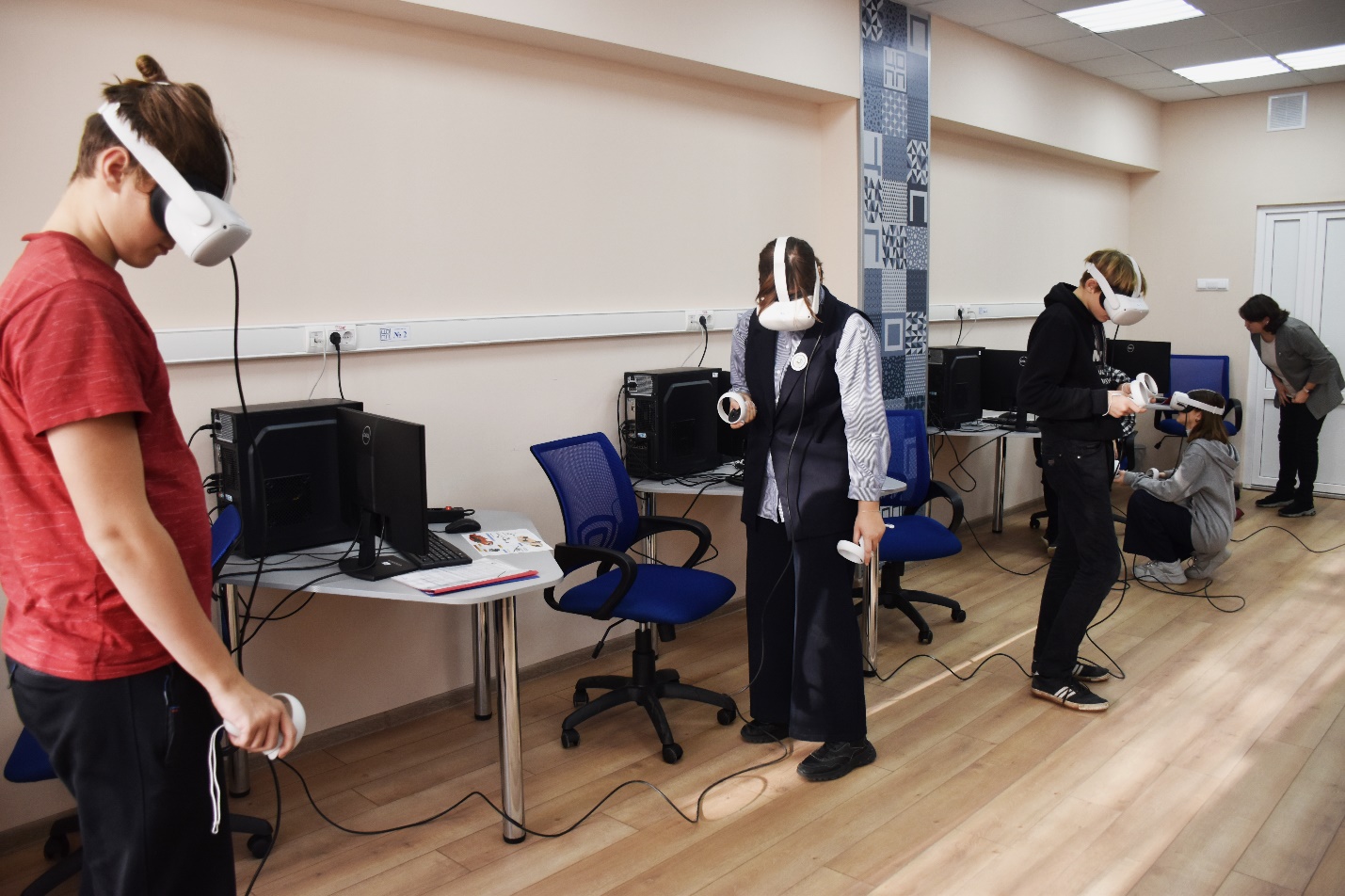 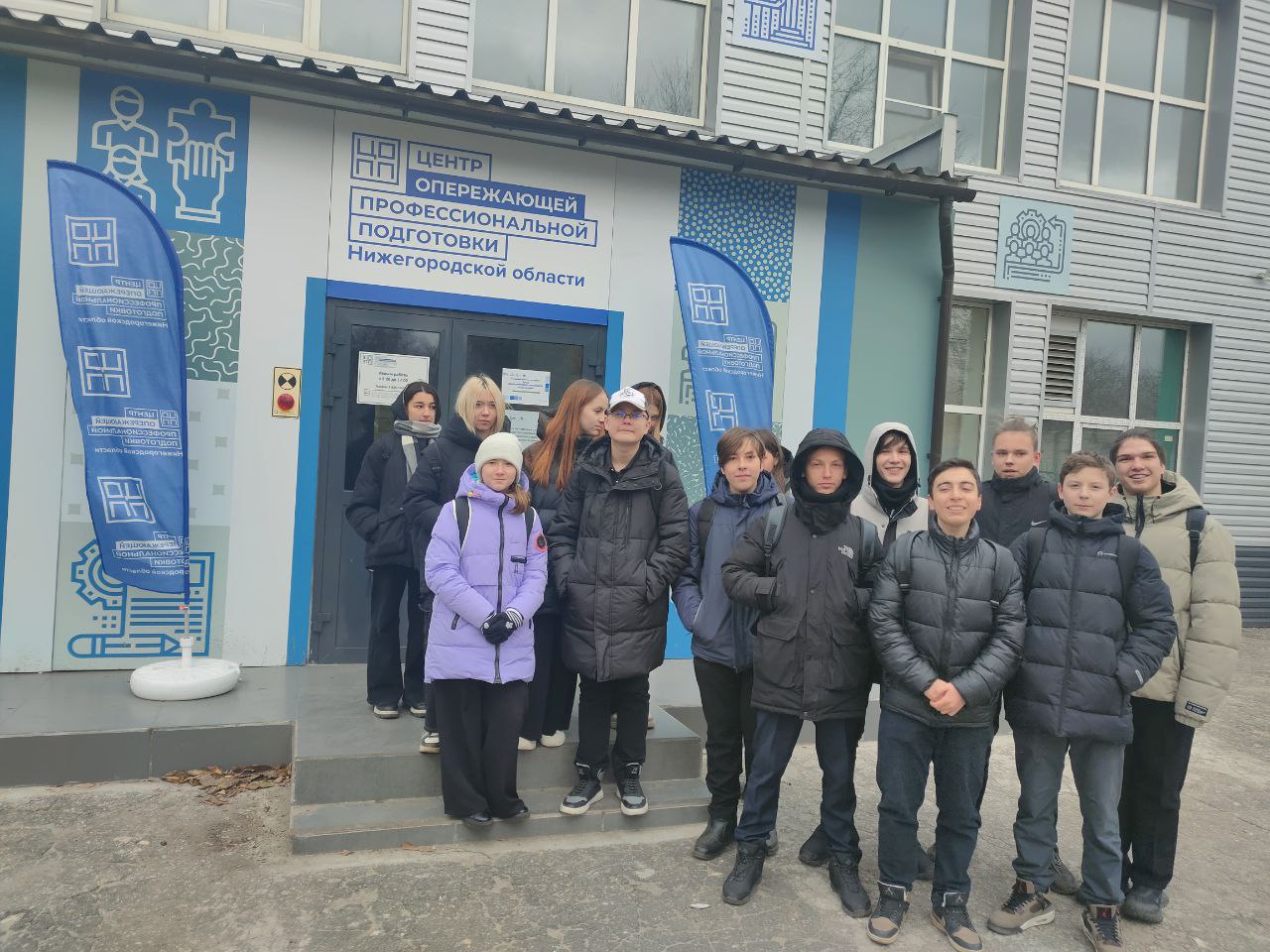 